AP Calculus AB						Name__________________________________Lesson 3-1: Derivative of a Function				Date _______________________________Learning Goals:I can calculate the derivative of a function using the definition of a derivative (at least once) and the alternative definition of a derivative (at least once).I can use the power rule (when appropriate) to find derivatives of functions.At the end of Chapter 2, we discussed how to find the slope of a curve at any point using limits.  When it exists, this limit is called the derivative of f at a.Definition::     The derivative of the function f with respect to the variable x is the function 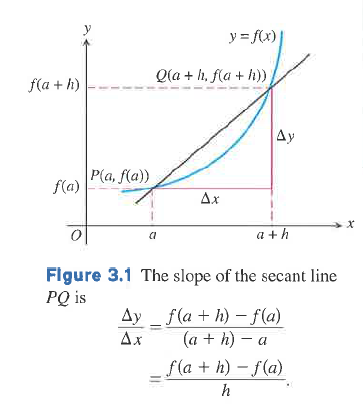 whose value at x is			                      provided the limit exists. 				                *** ”h” is Δx.If exists, we say that f is differentiable at x.  A function that is differentiable at every point of its domain is a differentiable function.NotationThere are many ways to denote the derivative of a function .  Besides , the most common notations are these:Notation	     Say it like this				     Notes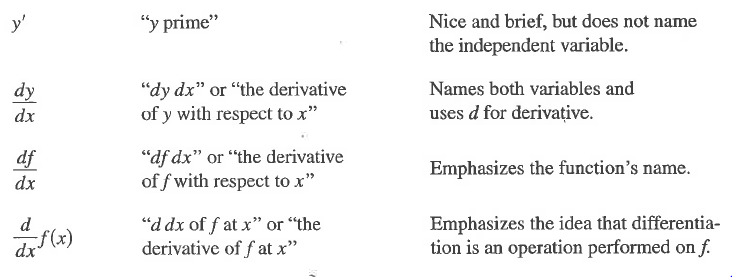 For those of you that did not learn the “ultimate shortcut” for derivatives, here is the grand unveiling:Power Rule:               (*** “n” must be a number.)Remember also that, like limits, the derivative of a sum is the sum of the derivatives.What is the derivative of any linear function?What is the derivative of a constant?  OVER 													       Page 2Practice #1Let .  Use the power rule to find.  Find the slope of the tangent line at .Find the equation of the tangent line.I’m not allergic to fractions.  Fractions are our friends. . . .  Practice #2Let Find the slope of the tangent line at .Find the equation of the tangent line at .Practice #3Let Find the slope of the tangent line at .Find the equation of the tangent line at .													       Page 3While using the power rule is obviously much more efficient than using the definition, the AP Exam will make sure that you know the definition of a derivative through some well-worded multiple choice questions.  Along with the standard definition given on the previous page, if the drawing is relabeled as shown below, we then have an alternate definition for a derivative at a point. Alternate Definition:	The derivative of the function f at point x = a is the limit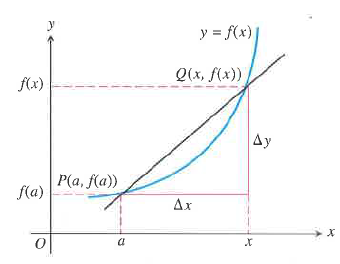 			             provided the limit exists.Practice #4Use the definition of a derivative or the alternative definition of a derivative to evaluate the following limits.Use the power rule to make the work more efficient. These are similar to multiple choice questions on the AP Exam!a.	Find	b.	Find																												  OVER 													       Page 4c.	Find d.	One-Sided DerivativesDefinition:	A function is differentiable on a closed interval  if it has a derivative at every interior point of the interval, and if the limitsexist at the endpoints.The usual relationship between one-sided and two-sided limits holds for derivatives.  A function has a         (two-sided) derivative at a point if and only if the function’s right-handed and left-handed derivatives are defined and equal at that point.The important take-away here are that on a closed interval, you ARE allowed to take derivatives of the endpoints; andJust as with limits, for piecewise functions, you may need to make sure that the left-handed and right-handed derivatives are the same.       Page 5Practice #5For the function  show that :is continuous as x = 0 .has a left-handed derivative at x = 0.has a right-handed derivative at x = 0. the derivative does not exist at x = 0.OVER 													       Page 6Practice #6LetFind the left-handed derivative of f at x = 1 if it exists.Find the right-handed derivative of f at x = 1 if it exists.Does exist?  Explain.